Agenda details:President Report- Jane Davis-BoglioneOverall updateWalk-a-thon assembly. Alexandria Safe streets was there messaging about safe streets.Partnered w/ them on a grant along w/ Uber and Lyft for improved safety around schools. Will help secure funding for a raised crosswalk in front of the school.  Data to support this for grants. Thanked Ms. Spencer for all her contributions.Presentation w/ GW middle school. More balanced; less about TAG this yearFamily math night well attended. Will work on separating K-2 and 3-5 to be better organized next yearMovie night was a success; lots of families; sound system worked; Dr. Zissios worked security.Free pizza was around $250 and was well worth it b/c more families attended. 2019-2020 PTA Executive board planningLooking for new board members; let Jane know your plans for next year.International Night Planning TeamSign up is available. Already have a few countries are represented. We need a planning team. Courtney and Elena will work on it.Will schedule a planning meeting w/ Dr. Zissios. Animal Benefit.Tuesday April 9th.Didn’t write receipts for everyone last year. If we have a website where people can make donations, we don’t need to worry about card readersWill have a site similar to the one for walk-a-thon.$20 family to raise money for shelter. Goal of raising 5KTeacher Lounge MakeoverParent designer came in and gave a designPlan to complete it over the weekend (note: it was completed and was a fantastic success thanks to Abel and the many parent volunteers who helped).Upcoming events; K open house Jan 16th    In terms of marketing: make fliers available to preschoolsPTA will be there; school nurse; tours, etc.Usually try to have about 5 tour guides Generally starts a bit after 9Snack/water?Placeholder PTA presentation Jan 14th Details TDBWant to have superintendent to talk about budget?TAG/Special Ed initiatives that were not funded.Or other topics? Night or evening event? Science Night Jan 23rdNot yet been confirmedScience committee will do a week-long of science days w/ science stations w/ hands on activities that the parents and students can doScience night is difficult b/c we are getting too big as a student population to do individual experiments effectively.Holiday Luncheon December 20th Start at noonHoliday concert12/21 at 1:00Dr. Z will circulate notice. Jane may speak there.Treasurer - Kelly WurtzTreasurer UpdateTwo deposits where Kelly had no knowledge of source of the funds. Kelly has emailed everyone to track the source.Reminder: if you make cash deposit write it on the deposit slip so Kelly knows source.Everything cashless; checkless; credit card, etc. in terms of reimbursing peopleJane used to be copied on requests for reimbursements. Jane should have the receipt for reimbursement as she must improve.Dr. Z: enrichment programs/instructional materialsCurrently teachers get $200/each for instructional materials and get reimbursed. So just write a check for 7k and teachers will get reimbursedIndigent child fund check now 1K Uniforms, etc. Will get formal email with the request.Executive VP-Melissa CarstensRoom ParentsMet last week. Idea sharing forum; guidelines, tips, etc. for holiday parties, etc.May be a good opportunity to remind the parent population of the Nurse Wood fundraiserNBC 4 will be doing a feature on Nurse Wood. May be able to provide link on their fundraising pagePlugging international night; inviting families to represent a country; need book fair volunteers etc. Some classes are doing drive for blessings in a backpack.Sheila will provide info w/ the needs that Blessings in a backpack haveBeverly will make sure that families receive a larger holiday bag for the break. ASP UpdateThursday is last day except for make-up SpanishRegistration for winter session ends next Monday. Classes begin on Jan 14th.Baroody bought Target gift cards for all of the teachers who volunteered classrooms. Melissa also made cookies. Will get out to the teachers this week and will also request classrooms for the next session.ACPS now offering a free snack. Need to sign up if we want to take advantage of this program. Have to figure out how to give the snack out, clean up, etc.Possibly all kids go to MPR and get snack before going to the class. Melissa will follow-up and figure out the details.Uniform Locker--need new volunteerWe have Tracy Kennedy who has volunteered for next year.Drawing up a new flier w/ info on all dates it will be open. If there are special dates we want the locker open beyond the usual dates, let Melissa know. Jane will look at the calendar. Possibly at animal benefitHoliday concert?Yearbook updateYearbook committee metKatie will streamline loveline process so it will all be online. Will start advertising for yearbooks on 1/9 in the Wednesday folder. Yearbook order forms in Weds folders on 1/16. Can order online through Jostens. Will specify preference to pay online. Must also accept checks and cash for families do not have checks. Deadline for Lovelines and early bird yearbook price 2/14. Fundraising -Courtney Marshall/Elena AidaBook Fair status, March 4th-8th.Need to determine when we must get the details sorted out w/ vendorsMelissa will talk with Melissa D.Dining-OutAmy Reed will be setting up.Box topsReceived notice of a $318 deposit for box tops but we don’t know how to access the funds.Dr. Z. will see if school received a check directlySprout contract that needs to be signed.Progressive dinnerT-shirts current and future salesSecretary- Brooke McDonoughMembership Directory updateRecirculated directory electronically to cure some errorsWill circulate a PDF in the future.Marketing/Communications -Leslie/KatieFliers (Yearbook, Lovelines and ASP LTA production Dec 13th)Little Theater production. Melissa will get info to KatieLoveliness and yearbook. Leslie will work w/ Katie P. on.  Roars and TalesOnline access for LovelinesSee info above.Community Spirit -Tricia Holley/Katie AttikenMovie Night RecapWas a great success; more family participation than in prior years.Parent SocialNeed a date and location. Will be in mid-January.Nurse Wood Go Fund MeRight now at 6K. Hopefully the NBC news feature will help raise more money.PTA donation for Abel who is not paid when school is closed. $500 as a gift that stands alone and then pay him $15/hour at the hourly rate for whatever extra time he works.Teacher Appreciation Breakfast-Dec 19th2nd grade. Family Involvement -Sheila KennettUpdate Blessings in a backpackBig grocery shopping a few weeks ago. Should also get food at the holiday parties. Cardboard box in each of the classrooms for donations.Character Counts updatesFocusing on baked goods to first respondersThursday the 20th can bring in baked goods and/or deliver baked goods after school Also, a push for the Nurse Wood fundraiser.Student Artwork Ms. St. Louis and Donna Gephardt have been connected.Special Ed Committee-Peer Buddy Game NightFamily winter game night this Wednesday 12thDid not publicize in E-roars as it is not a school-wide event. Was in the Lion’s TalesWill order pizza and PTA will reimburse.12/11 Special Ed committee meeting at District TacoSpecial Projects -Kim Ryan ill but will send out update.Playground updateTrying to meet with Mignon Anthony and she has cancelled two meetingsWe should consider providing feedback to the superintendent that we are not getting responses from the usual channelsSRTSLooking for parent feedback on the survey.Military Family Committee updatesCommittee meeting last week.Legislative Affairs-Marguerite RippyUpdates and next scheduled team meetingJan 7th new school board members inducted in ceremony at TCFirst 2019 meeting of LCTA legislative affairs committee on 1/10. M. will invite new board member. Will write something up to circulate about what considerations are arising. In spring will talk to some of the new members so we can bring up wish listsAll Alexandria Reads looking for more people on their committee. They would like parents to recommend books at the elementary level. M Will give Jane on. ACPS TAG meeting tonightShifting policies in TAG and Special Ed? If we have clear things to advocate for now is the time to do it. Committee is putting out budgets, but budget not yet fundedConsideration: infrastructure over programming?Principals Update -Dr. ZissiosPrincipal updateLooking at purchasing 3D printers w/ materials and printingGrade level committees and science committee looking intoGet kids acclimated so they have a leg up when they get to jr high and high schoolPrices vary 3-8K. One company gives continual educator training. Maintenance contract. No other ACPS elementary has. Will have by mid-January.Would be stationed in 4-5 grade classesKwanza not represented in the lobby.Teacher Liaison Report -Ms. StrongPTA Board Meeting Agenda 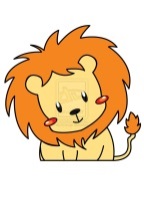 Location:LibraryDate:Monday, December 10th   (Next one-Jan 14th)Time:8:00am